	                       					                             Krosno Odrzańskie, 18.01.2019 r.Zapytanie ofertowe nr 5/RPO/2019na zawarcie umów dotyczących zatrudnienie wykonawców na stanowiska w ramach projektu                              pn. „Aktywność – potencjał - rozwój”	Dyrektor Powiatowego Centrum Pomocy Rodzinie w Krośnie Odrzańskim zaprasza do składania ofert      na zawarcie umów dotyczących zatrudnienie wykonawców na stanowiska w ramach realizacji projektu                       pn. „Aktywność – potencjał - rozwój” współfinansowanego ze środków Unii Europejskiej w ramach działania            7.2. Programy aktywnej integracji realizowane przez powiatowe centra pomocy rodzinie. Tryb udzielenia zamówienia:Niniejsze postępowanie udzielane jest w trybie zapytania ofertowego, z zachowaniem zasady konkurencyjności zgodne z Wytycznymi w zakresie kwalifikowalności wydatków w ramach Europejskiego Funduszu Rozwoju Regionalnego, Europejskiego Funduszu Społecznego oraz Funduszu Spójności na lata 2014-2020. Zamawiający dopuszcza możliwość składania ofert częściowych.II. Opis przedmiotu zamówienia:Przedmiotem zamówienia jest zawarcie umów dotyczących zatrudnienia wykonawców na stanowiska:• Rewalidator - animator;• Trener grupy redakcyjnej;• 2 stanowiska: Trener ds. kształtowania umiejętności społecznych;• Trener sekcji przedsiębiorczości;• Trener terapii pedagogicznej;• Trener grupy artystycznej;• Animator;• Superwizor;w ramach projektu pn. „Aktywność – potencjał - rozwój” współfinansowanego ze środków Unii Europejskiej                 w ramach działania 7.2. Programy aktywnej integracji realizowane przez powiatowe centra pomocy rodzinie. Szczegółowy opis stanowisk:Rewalidator - animator;Zadania:- przywracanie do sprawności osób z niepełnosprawnością poprzez animowanie działań aktywizujących                        i dobieranie odpowiednich form aktywizacyjnych, animowanie zajęć po dokonaniu diagnozy możliwości psychofizycznych, scalanie i dobór form zajęć aktywizacyjnych, przywracanie sprawności, przygotowywanie            do roli zawodowej, organizowanie grup wsparcia,- wykonywanie zadań na ww. stanowisku na terenie Powiatu Krośnieńskiego,- współpraca z personelem projektu.Wymagania:- wykształcenie wyższe o kierunku pedagogika, preferowana specjalność: rewalidacja osób chorych,- znajomość środowiska osób z niepełnosprawnością oraz ich potrzeb,- minimalne 6 miesięczne doświadczenie w pracy na podobnym stanowisku, - przedstawienie koncepcji działań rewalidacyjnych z Uczestnikami projektu,- przedstawienie Curriculum vitae Oferenta opisujące zdobyte wykształcenie oraz doświadczenie,- wymiar wykonywanych zadań: 180 h w czasie trwania umowy.Trener grupy redakcyjnej; Zadania:- prowadzenie zajęć dotyczących redagowania tekstów, podstaw grafiki komputerowej, podstaw budowania strony internetowej oraz bezpiecznego użytkowania mediów społecznościowych, - wykonywanie zadań na ww. stanowisku na terenie Powiatu Krośnieńskiego,- współpraca z personelem projektu.Wymagania:- wykształcenie wyższe o kierunku pedagogika, - minimalne 6 miesięczne doświadczenie w pracy na podobnym stanowisku, - przedstawienie koncepcji działań z Uczestnikami projektu,- przedstawienie Curriculum vitae Oferenta opisujące zdobyte wykształcenie oraz doświadczenie,- wymiar wykonywanych zadań: 140 h w czasie trwania umowy.Trener ds. kształtowania umiejętności społecznych;Zadania:- prowadzenie zajęć dotyczących funkcjonowania w środowisku, budowania prawidłowych relacji międzyludzkich, nauka asertywności i poprawnej, bezpiecznej komunikacji, współpraca z rodzinami osób z niepełnosprawnością na rzecz budowania bezpiecznego i aktywnego funkcjonowania w środowisku rodzinnym i lokalnym,- wykonywanie zadań na terenie Powiatu Krośnieńskiego,- współpraca z personelem projektu.Zadania będą wspólnie realizowane przez dwóch zatrudnionych wykonawców na ww. stanowisko. Wymagania:- wykształcenie wyższe o kierunku pedagogika,- znajomość środowiska osób z niepełnosprawnością,- minimalne 6 miesięczne doświadczenie w pracy na podobnym stanowisku, - przedstawienie koncepcji działań z Uczestnikami projektu,- przedstawienie Curriculum vitae Oferenta opisujące zdobyte wykształcenie oraz doświadczenie,- wymiar wykonywanych zadań: 120 h w czasie trwania umowy na jedno stanowisko trenera ds. kształtowania umiejętności społecznych.Trener sekcji przedsiębiorczości;Zadania: - prowadzenie zajęć warsztatowych z zakresu przedsiębiorczości społecznej, tworzenie biznesplanu, tworzenie firmy społecznej, funkcjonowanie podmiotów ekonomii społecznej, praca w zespole ludzkim,- wykonywanie zadań na terenie Powiatu Krośnieńskiego,- współpraca z personelem projektu.Wymagania:- wykształcenie wyższe, preferowane wykształcenie o kierunku pedagogika, - znajomość środowiska osób z niepełnosprawnością oraz ich potrzeb,- minimalne 6 miesięczne doświadczenie w pracy na podobnym stanowisku,- przedstawienie koncepcji działań z Uczestnikami projektu,- przedstawienie Curriculum vitae Oferenta opisujące zdobyte wykształcenie oraz doświadczenie,- wymiar wykonywanych zadań: 120 h w czasie trwania umowy.Trener terapii pedagogicznej;Zadania:- prowadzenie terapii pedagogicznej z uczestnikami projektu, prowadzenie indywidualnych i grupowych zajęć             z osobami z niepełnosprawnością, rodzinami zastępczymi mających na celu usprawnienie zaburzonych funkcji,- wykonywanie zadań na ww. stanowisku na terenie Powiatu Krośnieńskiego,- współpraca z personelem projektu.Wymagania:- wykształcenie wyższe o kierunku pedagogika, - minimalne 6 miesięczne doświadczenie w pracy na podobnym stanowisku,- przedstawienie koncepcji działań z Uczestnikami projektu,- przedstawienie Curriculum vitae Oferenta opisujące zdobyte wykształcenie oraz doświadczenie,- wymiar wykonywanych zadań: 140 h w czasie trwania umowy.Trener grupy artystycznej;Zadania:- wykorzystywanie potencjału uczestników projektu poprzez udział w zajęciach arteterapii: śpiew, taniec, rysowanie, malowanie; występy zewnętrzne oraz wystawy prac uczestników, - wykonywania zadań na ww. stanowisku na terenie Powiatu Krośnieńskiego,- współpraca z personelem projektu.Wymagania:- wykształcenie wyższe lub średnie, - minimalne 6 miesięczne doświadczenie w pracy na podobnym stanowisku,- umiejętności poparte kwalifikacjami w obszarze muzycznym lub artystycznym,- umiejętność pracy w zespole,- przedstawienie koncepcji działań z Uczestnikami projektu,- przedstawienie Curriculum vitae Oferenta opisujące zdobyte wykształcenie oraz doświadczenie,- wymiar wykonywanych zadań: 120 h w czasie trwania umowy.Animator;Zadania:- animowanie spotkań aktywizujących dla rodzin zastępczych, działania na rzecz promowania rodzicielstwa zastępczego, prowadzenie zajęć warsztatowych mających na celu usprawnienie funkcjonowania rodzin zastępczych.Wymagania:- wykształcenie wyższe o kierunku pedagogika, - minimalne 6 miesięczne doświadczenie w pracy na podobnym stanowisku,- przedstawienie koncepcji działań z Uczestnikami projektu,- przedstawienie Curriculum vitae Oferenta opisujące zdobyte wykształcenie oraz doświadczenie,- wymiar wykonywanych zadań: 120 h w czasie trwania umowy.Superwizor;Zadania:- superwizor dla rodzin zastępczych w szczególności zawodowych,- prowadzenie grup wsparcia dla rodzin zastępczych,- prowadzenie zajęć grupowych (grupa 8-10 osób) lub indywidualnych z zakresu superwizji, psychoterapii, dostosowane do bieżących potrzeb, problemów, sytuacji życiowej, - wykonywania zadań Superwizora dla rodzin zastępczych na terenie Powiatu Krośnieńskiego,- współpraca z personelem projektu.Wymagania:- wykształcenie wyższe: pedagogiczne lub psychologiczne, - posiadanie uprawnień z zakresu superwizji,- minimalne 6 miesięczne doświadczenie w pracy na podobnym stanowisku, - przedstawienie koncepcji działań na danym stanowisku z Uczestnikami projektu,- przedstawienie Curriculum vitae Oferenta opisujące zdobyte wykształcenie oraz doświadczenie,- wymiar wykonywanych zadań: 72 h w czasie trwania umowy.UWAGA! Zamawiający dopuszcza łączenie funkcji, z zastrzeżeniem, że łączne zaangażowanie zawodowe Wykonawcy w realizację wszystkich projektów finansowanych z funduszy strukturalnych oraz działań finansowanych z innych źródeł, i innych podmiotów, nie może przekraczać 276 godzin miesięcznie. III. Termin realizacji zamówienia:Realizacja zamówienia rozpocznie się od dnia podpisania umowy i będzie trwała do 20.06.2019 r.IV. Warunki dodatkowe:1. Wykonawca wskaże w ofercie cenę brutto w zł za jedną roboczogodzinę pracy.2. Wykonawca wskaże w ofercie, czy w zakresie zamówienia prowadzi działalność gospodarczą. W takim przypadku należy zaznaczyć odpowiednią opcję.3. Oferta musi być sporządzona w języku polskim w formie pisemnej na Formularzu stanowiącym Załącznik nr 1 do niniejszego ogłoszenia.4. Koszty przygotowania oferty obciążają Wykonawcę.5. Termin związania ofertą wynosi 30 dni od dnia upływu terminu składania ofert.6. Zamawiający zastrzega sobie prawo zmiany treści zapytania ofertowego. W przypadku zmiany Zamawiający uwzględni informację o zmianie, zawierającą datę upublicznienia zmienionego zapytania  ofertowego oraz opis dokonanych zmian. Zamawiający przedłuży termin składania ofert o czas niezbędny do przygotowania oferty, jeżeli jest to konieczne z uwagi na zakres wprowadzonych zmian. Wszelkie zmiany opublikowane zostaną                              w miejscu publikacji zapytania ofertowego.7. Zamawiający odrzuca oferty, jeżeli:a) Została złożona przez wykonawcę wykluczonego z udziału w postępowaniu.b) Jest nieważna na podstawie odrębnych przepisów.8. Oferty Wykonawców wykluczonych zostają odrzucone.9. Zamawiający wyklucza z postępowania wykonawców, którzy są powiązani osobowo lub kapitałowo                             z Zamawiającym (oświadczenie - zał.).V. Ocena ofertyKryteria oceny i opis sposobu przyznawania punktacjiZamawiający dokona oceny w oparciu o analizę formularza ofertowego, stanowiącego Załącznik nr 1                            do Zapytania ofertowego nr 5/RPO/2019.Kierownik Projektu zastrzega sobie prawo do weryfikacji oświadczeń złożonych przez Wykonawcę. Wagi punktowe przypisane do poszczególnych kryteriów oceny ofert:
- Kryterium nr 1: Cena – maximum 70 pkt, punkty przyznawane będą wg wzoru:Najniższa oferowana cena brutto------------------------------------------------x 70 = liczba pkt Cena brutto badanej oferty- Kryterium nr 2: Doświadczenie osoby wskazanej do realizacji zamówienia w zakresie danego stanowiska – maximum 30 pkt., punkty przyznawane będą za posiadane doświadczenie w zakresie danego stanowiska:powyżej 5 lat – 30 pkt.od 2 do  5 lat – 20 pktod 6 miesięcy do 2 lat – 10 pkt.Maksymalna liczba pkt do uzyskania wynosi 100.Należy dołączyć Curriculum vitae Oferenta opisujące zdobyte wykształcenie oraz doświadczenie.Pożądane przez Zamawiającego jest złożenie w ofercie spisu treści z wyszczególnieniem ilości stron wchodzących w skład oferty.VI. Opis warunków udziału w postępowaniu1. O udzielenie zamówienia mogą ubiegać się Wykonawcy, którzy nie podlegają wykluczeniu oraz spełniają warunki udziału w postępowaniu, określone w zapytaniu ofertowym.2. Zamawiający dokona oceny, czy Wykonawca nie podlega wykluczeniu oraz spełnia warunki udziału                          w postępowaniu na podstawie złożonego przez Wykonawcę oświadczenia zawartego w Formularzu Ofertowym (oraz zał. nr 2). Informacje zawarte w oświadczeniu stanowią potwierdzenie, że Wykonawca nie podlega wykluczeniu oraz spełnia warunki udziału w postępowaniu.3. O udzielenie zamówienia mogą ubiegać się Wykonawcy, którzy posiadają zdolność techniczną i zawodową niezbędną do realizacji zamówienia. Zamawiający uzna warunek za spełniony, jeżeli Wykonawca wykaże,                 że posiada:a) minimum 6 miesięczne doświadczenie zawodowe w realizacji zadań odpowiadających zakresowi prac                   na podobnym stanowisku, na które aplikuje lub dysponuje osobą, która będzie realizować zadania w zakresie danego stanowiska posiadającą takie doświadczenie.VII. Wybór najkorzystniejszych ofert1. Zamawiający dokonuje wyboru ofert najkorzystniejszych na podstawie kryterium oceny ofert.2. Za najkorzystniejsze oferty uznane zostaną oferty, które uzyskają największą ilość punktów na podstawie kryteriów oceny ofert zamieszczonych w niniejszym ogłoszeniu.3. Po rozstrzygnięciu postępowania o udzielenie zamówienia Zamawiający zawiera umowy z wybranym wykonawcą.VIII. Unieważnienie postępowaniaZamawiający zastrzega sobie prawo unieważnienia postępowania bez podania przyczyny.IX. Warunki dokonywania istotnych zmian umowy1. Zamawiający przewiduje możliwość zmiany umowy, w przypadku gdy nastąpi zmiana powszechnie obowiązujących przepisów prawa w zakresie mającym wpływ na realizację przedmiotu umowy.2. Zamawiający dopuszcza istotną zmianę umowy w przypadkach, gdy:a. Wystąpią okoliczności niezależne od Wykonawcy lub wystąpi działanie „siły wyższej”, np.: katastrofalne działanie przyrody (kataklizmy, trzęsienie ziemi itp.), katastrofalne działanie ludzkości (działania wojenne itp.), zmiana przepisów prawnych, powodująca wydłużenie terminu realizacji zamówienia, zaburzenia życia zbiorowego (np. akty wandalizmu zbiorowego, kradzieże itp.), zakładając, że okoliczności te były niemożliwe do przewidzenia i niemożliwe do zapobieżenia, skutkując niemożliwością dotrzymania terminu.b. Wystąpią inne, wyjątkowo niesprzyjające okoliczności uniemożliwiające Wykonawcy wykonanie przedmiotu zamówienia. W takim przypadku strony mogą zmienić harmonogram realizacji zamówienia i/lub przesunąć termin zakończenia wykonania niniejszej umowy.c. zmiany dotyczą realizacji dodatkowych usług od dotychczasowego wykonawcy, nieobjętych zamówieniem podstawowym, o ile stały się niezbędne i zostały spełnione łącznie następujące warunki: 1). zmiana wykonawcy nie może zostać dokonana z powodów ekonomicznych lub technicznych, w szczególności dotyczących zamienności usług, zamówionych w ramach zamówienia podstawowego, 2) zmiana wykonawcy spowodowałaby istotną niedogodność lub znaczne zwiększenie kosztów dla zamawiającego, 3) wartość każdej kolejnej zmiany nie przekracza 50% wartości zamówienia określonej pierwotnie w umowie,d. zmiana nie prowadzi do zmiany charakteru umowy i zostały spełnione łącznie następujące warunki: 1) konieczność zmiany umowy spowodowana jest okolicznościami, których zamawiający, działając z należytą starannością, nie mógł przewidzieć, 2) wartość zmiany nie przekracza 50% wartości zamówienia określonej pierwotnie w umowie,e. wykonawcę, któremu zamawiający udzielił zamówienia, ma zastąpić nowy wykonawca: 1) na podstawie postanowień umownych, tj. zamawiający przewidział możliwość dokonania takiej zmiany w zapytaniu ofertowym oraz określił warunki takiej zmiany, o ile nie prowadzą one do zmiany charakteru umowy, 2) w wyniku połączenia, podziału, przekształcenia, upadłości, restrukturyzacji lub nabycia dotychczasowego wykonawcy lub jego przedsiębiorstwa, o ile nowy wykonawca spełnia warunki udziału w postępowaniu, nie zachodzą wobec niego podstawy wykluczenia oraz nie pociąga to za sobą innych istotnych zmian umowy, 3) w wyniku przejęcia przez zamawiającego zobowiązań wykonawcy względem jego podwykonawców,f. zmiana nie prowadzi do zmiany charakteru umowy i jest mniejsza od 10% wartości zamówienia określonej pierwotnie w umowie w przypadku zamówień na usługi,g. Wystąpi konieczność wprowadzenia innych zmian, które są konieczne do wprowadzenia, a nie dało się ich przewidzieć w chwili zawarcia umowy, a które to zmiany są korzystne dla Zamawiającego i zarazem nie powodują zmiany przedmiotu zamówienia.X. Sposób i forma złożenia oferty: Oferty należy składać pocztą elektroniczną (zeskanowana podpisana oferta wraz z załącznikami) na adres sekretariat@pcpr.powiatkrosnienski.pl, osobiście lub pocztą tradycyjną i dostarczyć wraz z załącznikami                    do siedziby Zamawiającego na adres: Powiatowe Centrum Pomocy Rodzinie w Krośnie Odrzańskim, ul. Piastów 10B, 66-600 Krosno Odrzańskie w zaadresowanej kopercie z napisem: “Oferta - zatrudnienie wykonawcy na stanowisko w projekcie pn. „Aktywność – potencjał - rozwój”: …………………………………………………………………. Nie otwierać przed: 28 stycznia 2019 r. godz. 9.00.                                                          (podać jakie)Oferty należy złożyć do dnia 28 stycznia 2019 roku do godz. 9.00. Oferty złożone po terminie nie będą rozpatrywane.Po dokonaniu analizy ofert oraz rozpatrzeniu – zgodnie z zasadą konkurencyjności – przedłożonych ofert, Zamawiający poinformuje Oferentów o wyborze najkorzystniejszej oferty. Informacja o wynikach postępowania umieszczona będzie na stronie internetowej Zamawiającego: https://pcpr.powiatkrosnienski.pl oraz w Bazie Konkurencyjności Funduszy Europejskich https://bazakonkurencyjnosci.funduszeeuropejskie.gov.pl/ Do niniejszego zapytania dodano następujące załączniki:Załącznik nr 1 - Formularz ofertowyZałącznik nr 2 - Oświadczenie			                                                   								        Dyrektor		                                                                                Powiatowego Centrum Pomocy Rodzinie w Krośnie Odrzańskim                                                                                                                    Zofia Mielcarek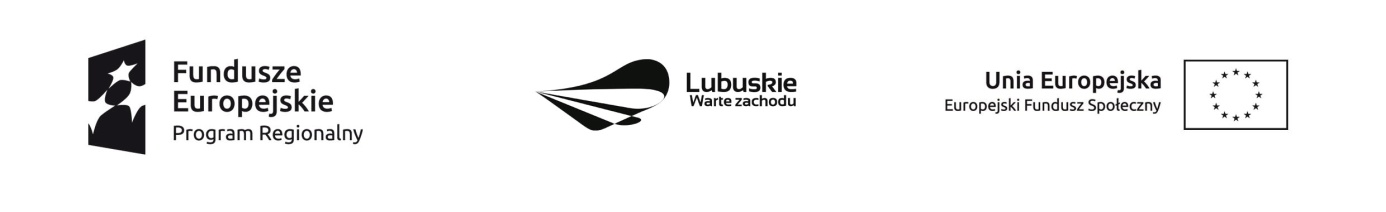 